FICHA DE DEPÓSITO FINAL DO TCCDeclaro, para os devidos fins de direito, que recebemos do discente _____________________________________, matrícula nº __________, os seguintes documentos:( 	) 2 vias em DVD do arquivo em pdf(	) 1 via da declaração de quitação junto à biblioteca central e codisma(	) 1 via do formulário de autorização de publicação do TCC/Biblioteca Setorial – Discente (           ) 1 via do formulário de autorização de publicação do TCC/DGP – Discente(           ) 1 via do requerimento para solicitação do diplomaJoão Pessoa, _____ de ____________________ de 20__._ _ _ _ _ _ _ _ _ _ _ _ _ _ _ _ _ _ _ _ _ _ _ _ _ _ _ _ _ _ _ _ _ _ _ _ _ _ _ _ _ _ _ _ _ _ _ _ _ _ _ _ _ FICHA DE DEPÓSITO DE TCCDeclaro, para os devidos fins de direito, que recebemos do discente _____________________________________, matrícula nº __________, os seguintes documentos: ( 	) 2 vias em DVD do arquivo em pdf(	) 1 via da declaração de quitação junto à biblioteca central e codisma(	) 1 via do formulário de autorização de publicação do TCC/Biblioteca Setorial – Discente (          ) 1 via do formulário de autorização de publicação do TCC/DGP - Discente(          ) 1 via do requerimento para solicitação do diplomaJoão Pessoa, _____ de____________________ de 20__.___________________________________________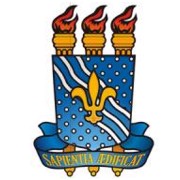 Serviço Público Federal Universidade Federal da ParaíbaCentro de CIÊNCIAS SOCIAIS APLICADAS Departamento de Gestão Pública Coordenação dos Cursos de Gestão Pública###########################################################################################################################################################################################################################################################################################################################################################################################################################################################################################################################################################################################################################################################################################################################################################################################################################